Ассоциация ветеранов подразделений  специального назначения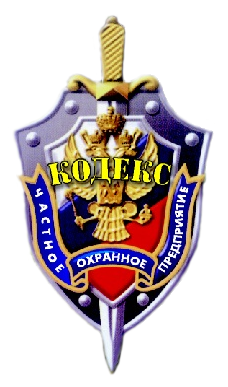 ГРУППА КОМПАНИЙ БЕЗОПАСНОСТИ«К О Д Е К С»__________________________________________________Прайс-лист на услуги физической охраны объектов ГКБ Кодекс.  от 01.01.2017Г. Нижний Новгород.1. Стоимость почасовая (чел. Час-1 сотрудник) в зависимости от типа объекта:1.1. Для Нижнего Новгорода (указанная стоимость не является фиксированной, зависит требований заказчика, его ТЗ по охране объекта и может меняться в сторону увеличения)1.2. Для городов спутников: Кстово, Дзержинск, Богородск, Бор (при условии, набора сотрудников с местной пропиской дисконт - 5%). Вахтовый метод (см. п.3)2. Формула расчета:2.1. Скидки от объема:2.2. Скидка за заключение договора для новых партнеров  на 1й месяц -10 %3. Охрана объектов по области (турбазы, коттеджные поселки) ВАХТА: расчет по Техническому заданию заказчика. Стоимость услуг зависит от: количества постов,  количества дней на вахте, удаленности объекта от города.г. Нижний Новгород,  ул. Нартова,  д. 6, корп. 6,  БЦ «ОРБИТА», офис 331, тел: (831) 423-80-99www.kodeks-nnov.ru E-mail: kodeks.akb@gmail.comТип объектаСуточный пост (24 часа)Полусуточный пост (12 часов)Торговый центрот 95 руб./часот 110 руб./часБизнес-центрот 90 руб./часот 105 руб./часРесторан/бар/кафеот 150 руб./часот 250 руб./часНочной клубот 150 руб./часот 300 руб./часТорговая база/рынокот 85 руб./часот 100 руб./часПроизводственные площадиот 85 руб./часот 100 руб./часСтроительная площадкаот 85 руб./часот 100 руб./часКоттеджный поселокот 85 руб./часот 100 руб./часТСЖот 85 руб./часот 100 руб./часГостинница/отель, хостелот 90 руб./часот 105 руб./час1 Суточный пост (24 часа)24 часа* 30.5 дней*стоимость чел. часа1 Полусуточный пост (12 часов)12 часов* 30.5 дней*стоимость чел. часаКоличество постовПроцент (%)До 2х постов02-5 поста5Свыше 5 постовсогласно условиям договора